PERANAN ALI SASTROAMIDJOJO PADA MASA ORDE LAMA TAHUN 1953-1957 SKRIPSIDiajukan Kepada Jurusan Sejarah Peradaban Islam Fakultas Ushuluddin dan AdabUniversitas Islam Negeri Sultan Maulana Hasanuddin Banten Untuk Memenuhi Salah Satu Syarat Meraih Gelar Sarjana Humaniora (S.Hum)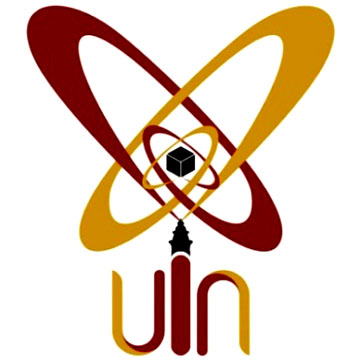 Oleh :APUDINNIM : 133500398JURUSAN SEJARAH PERADABAN ISLAMFAKULTAS USHULUDDIN DAN ADABUIN SULTAN MAULANA HASANUDDIN BANTENTAHUN 2018 M/1439 HDAFTAR PUSTAKAAdi Susilo Taufik, Soekarno Biografi singkat 1901-1970, Yogyakarta: Garasi,2016.Boedhihartono, Ayu Sutarto, Yudha Triguna, Indriyanto, Sejarah Kebudayaan Indonesia Sistem Sosial, Jakarta : PT Raja Grafindo Persada, 2009.Boediono, Ekonomi Indonesia Dalam Lintas Sejarah, Bandung :  PT. Mizan Pustaka, 2016.Deppen, Panduan Konferesni Asia-afrika, Bandung: Museum KAA,1992.Giebels Lambert, Soekarno (Biografi 1901-1950), PT Garasindo, Jakarta 2001.Hardi Mengingatkan Kesadaran Nasional P.T Mufti Harun Jakarta 1988.Hatta Mohammad, Menuju Gerbang Kemerdekaan, Jakarta : PT. Kompas Media Nusantara, 2011.Kabinet Ali-Roem-Idham Program dan pelaksanaan, Jakarta: Kementrian penerangan RI, tahun 1956.Koentjaraningrat, Metode penelitian sejarah, Jakarta : Sinar Grafika. 1998.Kartodirjo Sartono, Pemikiran dan Perkembangan Historiografi Indonesia. Suatu alternative, Jakarta ; gramedia pustaka, 1982, Kuntowidjoyo. Metodologi Penelitian sejarah. Jakarta: Tiara Wacana. 1994.Legge John, Sukarno Biografi Politik, Jakarta : CV Mitra Sari, 2001.MD Sagimun, Peranan Pemuda. (Dari Sumpah Pemuda Sampai Proklamasi), Jakarta: Bina Aksara, 1989 Rachmat Saefur. Ilmu Sejarah Dalam perspektif Ilmu Sosial. Yogyakarta: Graha Ilmu. 2009.Ricklefs M.C Sejarah Indonesia Modern 1200-2008 PT. Serambi Ilmu Semesta Jakarta : 2008.Robert Cribb & Audrey Kahin Kamus Sejarah Indonesia Komunitas Bambu Cetakan pertama, Jakarta 2012.Sudirman Adi, Sejarah Lengkap Indonesia, Yogyakarta : Diva Pres, 2014.Partanto Pius A. dan M. Dahlan Al Barry, Kamus Ilmiah Populer, Surabaya : Arkola, 1994.Poesponegoro Marwati Djoened dkk. Sejarah Nasional Indonesia VI, Jakarta : Balai Pustaka, 1993.Ricklefs, Sejarah Indonesia Modern 1200-2008, Jakarta: PT. Serambi Ilmu Semesta,  2008.Sastroamidjojo Ali, Tonggak-tonggak di Perjalananku, MKAA, Bandung : Museum Konperensi Asia-Afrika, Kementrian Luar Negeri Indonesia, 2012.Sagimun, Peranan Pemuda. Dari Sumpah Pemuda Sampai Proklamasi), Jakarta: Bina Aksara, 1989.Soerojo Soegiarso, Siapa Menabur Angin Akan Menuai Badai, Jakarta : C.V. Sri Murni, 1988.Sularto & RiniYunarti Konflik Dibalik Proklamasi (BPUPKI, PPKI dan Proklamasi) Jakarta: Kopas Media Nusantara, 2010.Sjamsudin Helius. Metodologi Sejarah. Jogyakarta: Ombak. 2012.DAFTAR ISIABSTRAK	 iLEMBAR PERSETUJUAN 	iiPENGESAHAN 	iiiPERNYATAAN KEASLIAN SKRIPSI	ivLEMBAR PENGUSULAN MUNAQASYAH 	vRIWAYAT HIDUP	viPERSEMBAHAN 	viiMOTTO	viiiKATA PENGANTAR	 ixDAFTAR ISI	 xiBAB I       PENDAHULUANLatar Belakang Masalah	.1Rumusan Masalah	8 Tujuan Penelitian	 8Kajian Pustaka	8Kerangka Pemikiran	9Metodologi Penelitian	10Sistematika Pembahasan	13BAB II KONDISI BANGSA INDONESIA PADA MASA ORDE LAMA TAHUN 1945-1953Kondisi Ekonomi	31Kondisi Sosial	33Kondisi Politik	37BAB III  RIWAYAT HIDUP ALI SASTROAMIDJOJOLatar Belakang Keluarga Ali Sastroamidjojo	15Latar Belakang Pendidikan Ali Sastroamidjojo	17BAB IV PERANAN ALI SASTROAMIDJOJO PADA MASA ORDE LAMA TAHUN 1953-1957Kabinet Ali Sastroamidjojo I Tahun 1953-1955	51Permasalahan Internal	52Konferensi Asia-Afrika	54Kabinet Ali Sastroamidjojo II Tahun 1956-1957	58Bidang Sosial	58Bidang Ekonomi	60Bidang Politik	64BAB V 	PENUTUP Kesimpulan 	70 Saran-Saran 	71DATAR PUSTAKALAMPIRAN-LAMPIRAN